SAINTGITS COLLEGE OF APPLIED SCIENCESINTERNAL ASSESSMENT EXAMINATION, SEPTEMBER 2019Department of  CORPORATE ECONOMICS , Semester 5COMPUTER APPLICATIONS IN CORPORATE ECONOMICS-IITotal	: 80 marks								Time: 3HoursSection AAnswer any 10 questions. Each question carries 2 marks.1.  What is a web browser.2.  Write the difference between Primary key and Foreign key3. List the names of different search engines available today.4.  What is slide transition?5.  How to prepare bulleted list and numbered list in power point 2007?6.  What are the different controls in form?7.  Define relational database and give an example?8.  What is a webpage?9.   Explain WWW.10.  What is a query?11.  What is meant by a tuple?12.  What is a theft?					                         	            (10x2=20)                                   		  Section BAnswer any six of the following. Each question carries 5 marks.13.  Explain the data types in Access.14. Explain the objects in Access15.  Explain the types of cybercrimes.16.  Explain different features of MS-Access?17. What is power point? What are its features?18.  Explain application of computer in medical field.19.  Explain the type of queries in access20. Explain application of computer in payroll21. Explain working of E-mail?                                                             (6x5=30)Section C.Answer any two of the following.Each question carries 15 marks22. Explain different types of Electronic payment system.23. Explain the different components of MS power point24.Explain different types of forms and form controls.25.   Explain the different components of MS ACCESS.				           (2 x 15=30)_____________________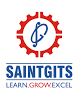 Name   ……………………………Roll No ……………………….